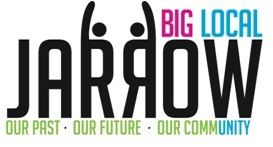 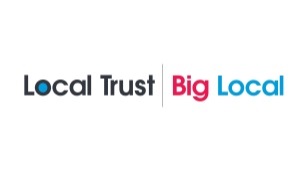 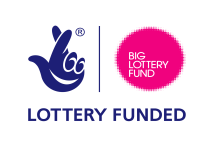 Applicant DetailsProject DescriptionReturn form to:Anne Corrigan, Project Coordinator (Big Local Central Jarrow): anne.corrigan@groundwork.org.ukName of Group/Organisation/Individual:Name of Group/Organisation/Individual:Type of Group/Organisation(if applicable):Type of Group/Organisation(if applicable):Contact Name:Position in Group/Organisation(if applicable):Address:Telephone No & Email:Preferred method of contact:What dates are you available to meet with a panel of members of the Big Local Partnership to discuss your project?Dates:Project Title:Please give us a brief description of your  project idea: